                        Rôle d’équipage           	Adaskell	              Nardoa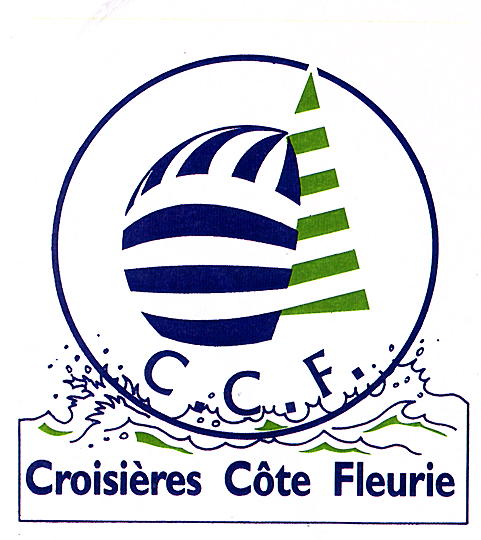                             Dates ……………………………………..                                                                                                       																		Observations :															                                                                                                                                                         Total    ……………………………Document à adresser au plus vite à : Stéphane AUBERTIN – 3 rue de la Poterie 14280 Saint Contest ou tresorerieccf@free.fr           E=Equipier(e)    A=Adhérent(e)  D= Découverte  C=CotisationNomPrénomAdresseTél-mailSignatureLiaison trésorierC.d.bordA.............x………=……..E : +25a     -25 a     -10aADCE: +25       -25        -10ADCE: +25       -25        -10ADCE: +25       -25        -10ADCE: +25       -25        -10ADCE: +25       -25        -10ADCE: +25       -25        -10ADC